Секция 1. «Международное право для делового человека»(заседание секции с 11.00 в ауд.9)Руководство работой секции:Калинина Евгения Валерьевна – профессор кафедры европейского и международного права ЮФ ННГУ, доктор юридических наук, доцентСекретарь секции:Илюшкина Наталья Ивановна – учебный мастер кафедры европейского и международного права ЮФ ННГУПриходько Артём Викторович «Становление и развитие принципа права народов на самоопределение в XVIII-XIX вв.» (научный руководитель – доктор юридических наук, профессор Е.В. Калинина)Ширяева Алеся Александровна «Влияние постановлений Европейского суда по правам человека на национальное законодательство Российской Федерации» (научный руководитель – кандидат юридических наук Е.В. Саунина)Секция 2. «Правовое регулирование государственного и муниципального управления»(заседание секции с 13.00 в ауд.9)Руководство работой секции:Кирюшина Наталья Юрьевна – доцент кафедры конституционного и муниципального права ЮФ ННГУ, кандидат юридических наукПрилуков Максим Дмитриевич – доцент кафедры административного и финансового права ЮФ ННГУ, кандидат юридических наукСекретарь секции:Головизнина Юлия Игоревна – документовед кафедры административного и финансового права ЮФ ННГУГерасимов Андрей Александрович«Нарушение конституционных прав граждан России «Антитеррористическим пакетом» И. Яровой»(научный руководитель –кандидат юридических наук, доцент Н.Ю. Кирюшина)Кострова Арина Ивановна«К вопросу о понятии конфликта интересов»(научный руководитель – кандидат юридических наук, доцент Е.В. Надыгина)Логинов Александр Николаевич«Рекламная деятельность в сети Интернет как объект государственного контроля»(научный руководитель –доктор юридических наук, профессор А.В. Мартынов)Морозов Антон Романович«Институт представительства по административным делам: основные закономерности правового регулирования»(научный руководитель – доктор юридических наук, профессор А.В. Мартынов)Романова Александра Эдуардовна«Особенности законодательства в сфере обращения лекарственных средств: административно-правовой аспект»(научный руководитель – доктор юридических наук, профессор А.В. Мартынов)Софронова Анастасия Юрьевна«Проблемы правового регулирования права граждан на обращения»(научный руководитель – кандидат юридических наук, доцент Е.В. Надыгина)Широкова Анастасия Владимировна«Риск-ориентированный подход: проблемы практической реализации»(научный руководитель – доктор юридических наук, профессор А.В. Мартынов)Секция 3. «Правовое регулирование гражданского оборотаи защита предпринимательства»(заседание секции с 14.00 в ауд.14)Руководство работой секции:Чеговадзе Людмила Алексеевна - профессор кафедры гражданского права и процесса ЮФ ННГУ, доктор юридических наук, профессорДемин Алексей Александрович - доцент кафедры гражданского права и процесса ЮФ ННГУ, кандидат юридических наукСекретарь секции:Токарева Алена Владимировна – старший лаборант кафедры гражданского права и процесса ЮФ ННГУАндреев Никита Владимирович«Принцип свободы договора в практике судебной защиты прав и интересов сторон предпринимательских соглашений»(научный руководитель – доктор юридических наук, профессор Л.А. Чеговадзе)Белин Егор Андреевич«Корпоративный договор как средство повышения эффективности реализации миноритарными акционерами права на участие в управлении корпорацией»(научный руководитель – кандидат юридических наук, доцентА.А. Демин)Бердникова Софья Алексеевна «Договор как основание возникновения холдинга» (научный руководитель – кандидат юридических наук, доцентВ.И. Цыганов)Горячева Маргарита Андреевна«Современный торговый оборот: гражданско-правовой аспект»(научный руководитель – доктор юридических наук, профессор Л.А. Чеговадзе)Ермаков Андрей Евгеньевич«Проблемы правоприменительной практики в сфере регулирования договора подряда о выполнении землеустроительных работ в Российской Федерации»(научный руководитель – доктор юридических наук, доцентФ.П. Румянцев)Кулагина Алина Евгеньевна«К вопросу о российском и зарубежном опыте возмещения вреда потерпевшим от преступления»(научный руководитель – кандидат юридических наук, доцент В.И. Цыганов)Куликов Кирилл Андреевич «Особенности рассмотрения арбитражными судами дел об административных правонарушениях» (научный руководитель – кандидат юридических наук А.В. Иванов)Логинов Александр Сергеевич «Правовое регулирование гражданского оборота и защита предпринимательства. Толкование договора» (научный руководитель – доктор юридических наук, профессор Л.А. Чеговадзе)Малинина Юлия Валерьевна «Превентивные меры защиты прав участников долевого строительства» (научный руководитель – кандидат юридических наук, доцент Н.Е. Сосипатрова)Мерлухина Яна Григорьевна «К вопросу о сроке давностного владения»(научный руководитель – доктор юридических наук, профессор Л.А. Чеговадзе)Мнеян Эрмине Арменаковна «Нетрадиционные доктрины определения личного статута юридического лица» (научный руководитель – кандидат юридических наук, доцент Е.М. Кондратьева)Морозов Сергей Андреевич «Предварительный договор и опционный договор: сравнительно-правовой анализ» (научный руководитель – кандидат юридических наук, доцент Н.Е. Сосипатрова)Родионов Александр Сергеевич «Новеллы в законодательстве Российской Федерации о международных компаниях» (научный руководитель – кандидат юридических наук, доцент А.Г. Аксенов)Тарануха Марина Валерьевна «Основные коллизионные принципы, действующие в сфере торгового мореплавания»(научный руководитель – кандидат юридических наук, доцент Е.М. Кондратьева)Харитонов Алексей Валерьевич «Споры, связанные с использованием общего имущества здания»(научный руководитель – доктор юридических наук, профессор Л.А. Чеговадзе)Цыганова Виктория Николаевна «Понятие неопределенности в налоговом законодательстве России» (научный руководитель – кандидат юридических наук, доцент В.И. Цыганов)Шиничев Михаил Михайлович «Ограничение права собственности нормами нравственности» (научный руководитель – кандидат юридических наук, доцент П.С. Жданов)Секция 4. «Уголовно-правовое обеспечение национальной безопасности» (заседание секции с 09.00 в ауд.5)Руководство работой секции:Ижнина Лидия Павловна – и.о.заведующего кафедрой уголовного права и процесса юридического факультета ННГУ, кандидат юридических наук, доцентПопова Светлана Александровна – доцент кафедры уголовного права и процесса ЮФ ННГУ, кандидат юридических наук, доцентТарасов Иван Семенович – старший преподаватель кафедры уголовного права и процесса ЮФ ННГУ, кандидат юридических наукСекретарь секции:Молодцова Елена Валерьевна – учебный мастер кафедры уголовного права и процесса юридического факультета ННГУИванов Максим Федорович «Проблемные вопросы процессуальной самостоятельности следователя» (научный руководитель – кандидат юридических наук, доцент Л.П. Ижнина)Кикеев Евгений Алексеевич «Совершение преступления совместно с лицом, не подлежащим уголовной ответственности: вопросы квалификации» (научный руководитель –кандидат юридических наук И.А.Киселева)Киселева Анна Ивановна, Круглова Анна Вадимовна «Проблемы противодействия коррупции в правоохранительных органах» (научный руководитель – доктор юридических наук, профессорГ.Н. Горшенков)Кобылин Пётр Олегович «Мошенничество в сфере компьютерной информации (ст. 1596 УК РФ): его понятие и место в уголовном законе РФ»(научный руководитель – кандидат юридических наук И.А. Киселева)Кузьмина Анастасия Александровна «Роль прокурора в доказывании в стадии возбуждения уголовного дела» (научный руководитель – доктор юридических наук, профессор П.Г. Марфицин)Науменко Григорий Анатольевич «Условное осуждение несовершеннолетних по УК РФ» (научный руководитель – кандидат юридических наук И.А. Киселева)Петелина Мария Николаевна «Эволюция научной мысли о преступлении и наказании» (научный руководитель – доктор юридических наук, профессор Г.Н. Горшенков)Фонина Анастасия Олеговна «Отграничение неоказания помощи больному от смежных составов: халатности и оставления в опасности» (научный руководитель – доктор юридических наук, профессор Г.О. Петрова)Ягудина Эльвина Шамильевна «Система современной дактилоскопии» (научный руководитель – кандидат юридических наук С.К.Крепышева)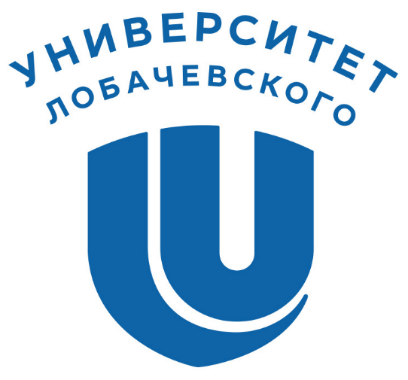 НАЦИОНАЛЬНЫЙ ИССЛЕДОВАТЕЛЬСКИЙНИЖЕГОРОДСКИЙ ГОСУДАРСТВЕННЫЙ УНИВЕРСИТЕТ ИМ. Н.И. ЛОБАЧЕВСКОГО(ННГУ)ЮРИДИЧЕСКИЙ ФАКУЛЬТЕТ (ЮФ)ПРОГРАММАIХ ВНУТРИВУЗОВСКОЙ НАУЧНО-ПРАКТИЧЕСКОЙ КОНФЕРЕНЦИИ МАГИСТРАНТОВНижний Новгород18 января 2019 г.СОСТАВ ОРГАНИЗАЦИОННОГО КОМИТЕТАПредседательРабочая группаМЕСТО ПРОВЕДЕНИЯ КОНФЕРЕНЦИИ:г. Нижний Новгород, ул. Ашхабадская, д.4РЕГЛАМЕНТ ДЛЯ ВЫСТУПАЮЩИХ:Доклад – до 10 минОбсуждение доклада в рамках дискуссии – до 05 мин